The 12 Characteristics of Tough-Minded OptimistsThe following twelve strategies have been adapted from the book:  The Power of Optimism written by Alan Loy McGinnis, 1990, Harper & Row, Publishers, Inc., 10 East 83rd Street, New York, NY 10022Optimistic leaders:  Are seldom surprised by trouble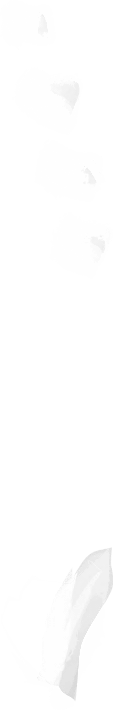 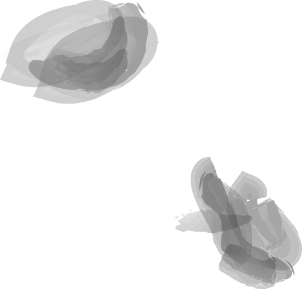 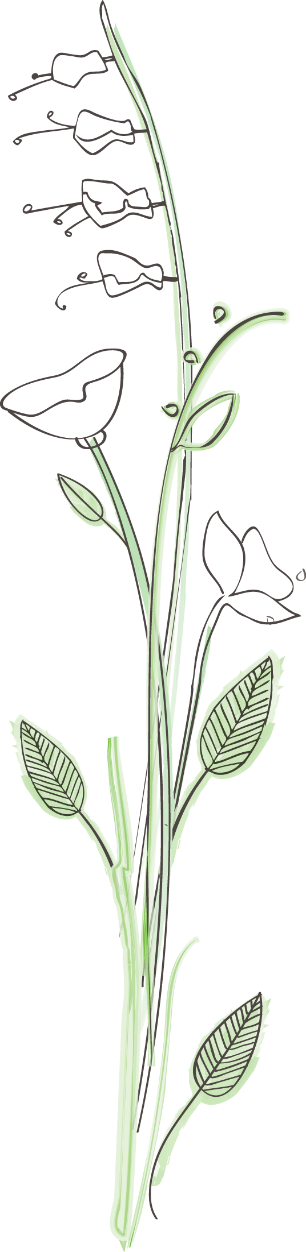 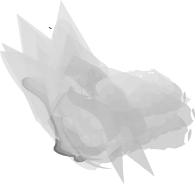 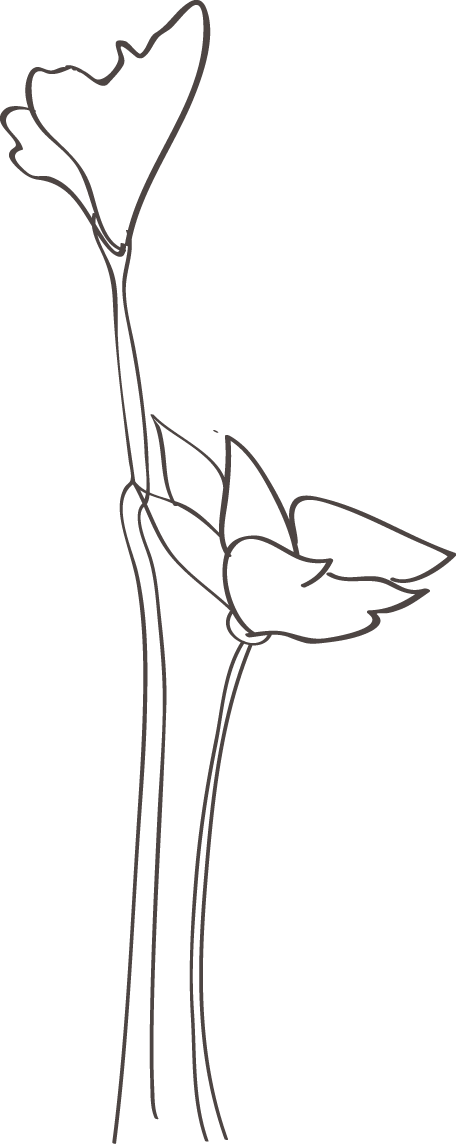 Consider yourself a problem solverLook for multiple optionsAnticipate problems  Look for partial solutionsFree yourself from the chains of perfectionismLook for the good in bad situationsThere is power in small successes  Believe they have control over their futureDevelop non-negotiable core values that guideEach moment describes who you are and gives you the opportunity to decide if that’s who you want to be  Allow for regular renewalKeep your energy running high by doing the things that feed your soulSpend time with children or hopeful, positive people  Interrupt their negative trains of thoughtJournal your emotions to identify your triggersQuestion whether your automatic throughs are actually yours  Heighten their powers of appreciationYou get what you giveNever underestimate the power of a hand-written thank you noteThe best way to teach love is to be love  Use their imaginations to rehearse successMental visioning can be just as effective as practice – make sure what you vision is successFake it until you make it – a self-fulfilling prophecy  Are cheerful even when they can’t be happyWhile we cannot control what happens, we can control our attitude around itDevelop strategies to reduce stress and improve your positive demeanor:  take a walk, meditate, listen to music, etc.Pain is inevitable, suffering is optional  Believe they have an increased capacity for stretchingThe brain has an almost inexhaustible capacity- be committed to a path of life-long learningWe are each a product of our own belief system -believe you can and you will Build lots of love into their livesLove is often found in the simplest of tasksThere are the greatest of rewards in serving those less fortunate than yourselfOptimism is attractive – you get what you put out thereLike to swap good newsHow you talk affects your state of mindThe power of positive story tellingAccept what cannot be changedAll you can do is all you can do, but all you can do is enoughYou are exactly where you are meant to be in this timeAll experiences are opportunities for growth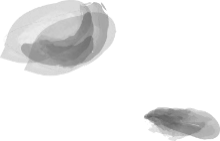 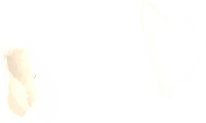 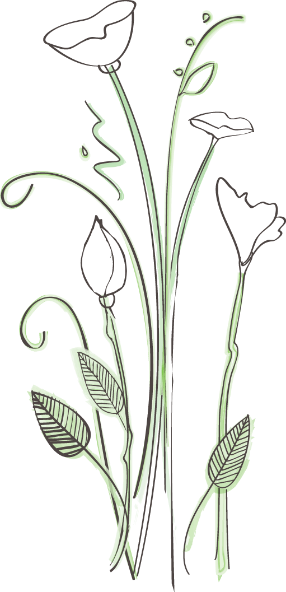 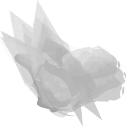 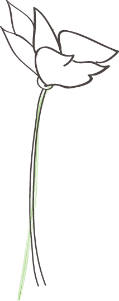 